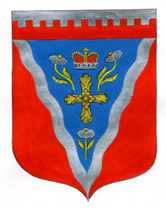 Администрациямуниципального образования Ромашкинское сельское поселениемуниципального образования Приозерский муниципальный район Ленинградской областиП О С Т А Н О В Л Е Н И Е           от 10 апреля  2020 года                                                                                      № 113	На основании постановления Правительства Ленинградской области от 30 марта 2020 года № 165 «  О внесении изменений в постановление Правительства ленинградской области от 28 марта 2020 года № 160 « О реализации Указа Президента Российской Федерации от 25.03.2020 года № 206» и Письма Комитета правопорядка и безопасности  Ленинградской области  от 10.04.2020 года № ВП-191/2020 в целях обеспечения санитарно-эпидемиологического благополучия населения, предупреждения массового распространения заболеваний, вызванных новым коронавирусом (2019-nCoV) в период проведения предпасхальных и пасхальных религиозных мероприятий, администрация  муниципального образования Ромашкинское сельское поселение муниципального образования Приозерский муниципальный район Ленинградской области   ПОСТАНОВЛЯЕТ:В период с 11 апреля  2020  до особого распоряжения закрыть для посещения Сапернинское кладбище в поселке Саперное, за исключением проведения похоронных мероприятий и ведению работ по содержанию кладбищ с соблюдением всех необходимых санитарно-эпидемиологических требований2. Разместить  настоящее постановление   на сайте www.Ромашкинское.РФ и досках объявлений.3. Настоящее постановление вступает в силу с момента подписания.4. Контроль за исполнение данного постановления оставляю за собой.Глава администрации МОРомашкинское сельское поселение                                                                 С.В.ТанковИсп. Трепагина О.П.99-555Разослано: дело-2, прокуратура -1«О закрытии для посещения Сапернинского кладбища  на территории муниципального образования Ромашкинское сельское поселение муниципального образования Приозерский муниципальный район Ленинградской области» 